win10操作系统使用科研系统-IE浏览器设置，所需设置步骤：一、使用IE浏览器，二、“兼容性视图”，加入usst.edu.cn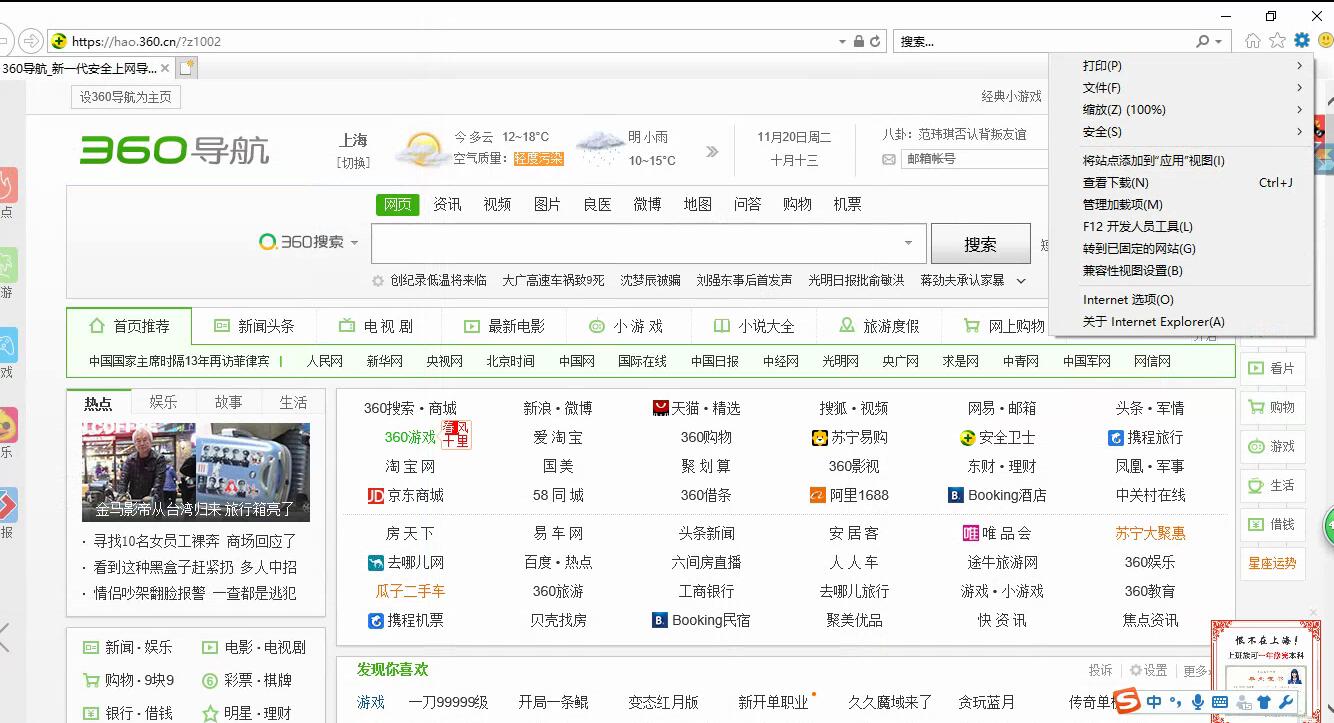 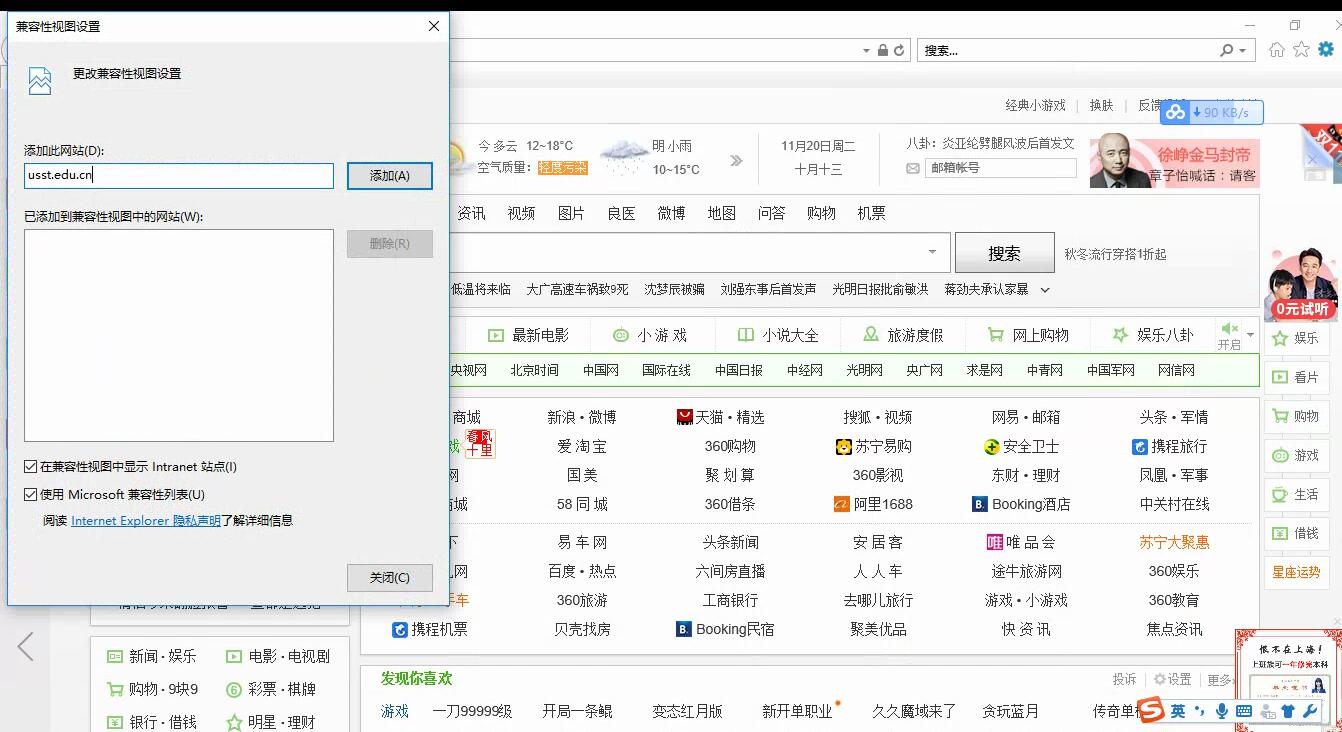 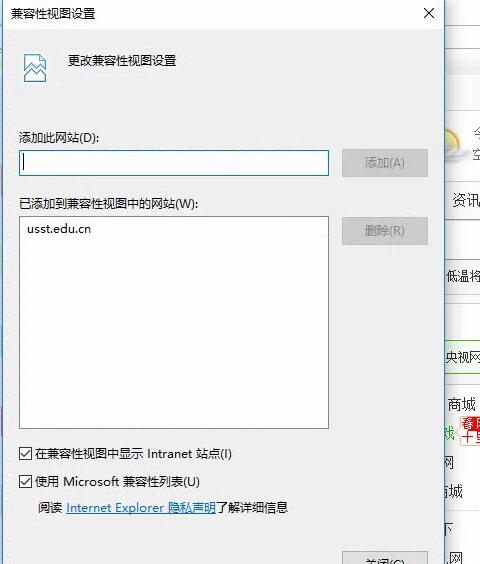 三、调低IE浏览器的安全级别：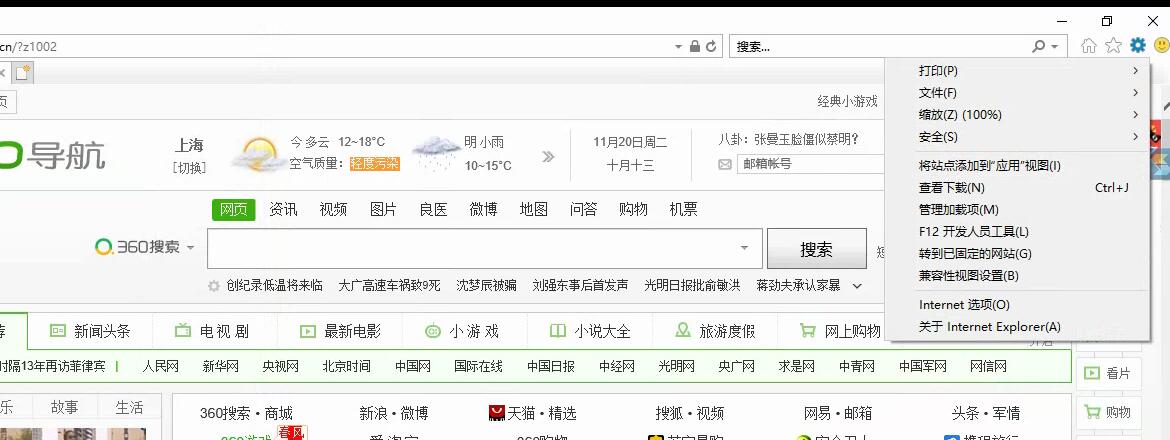 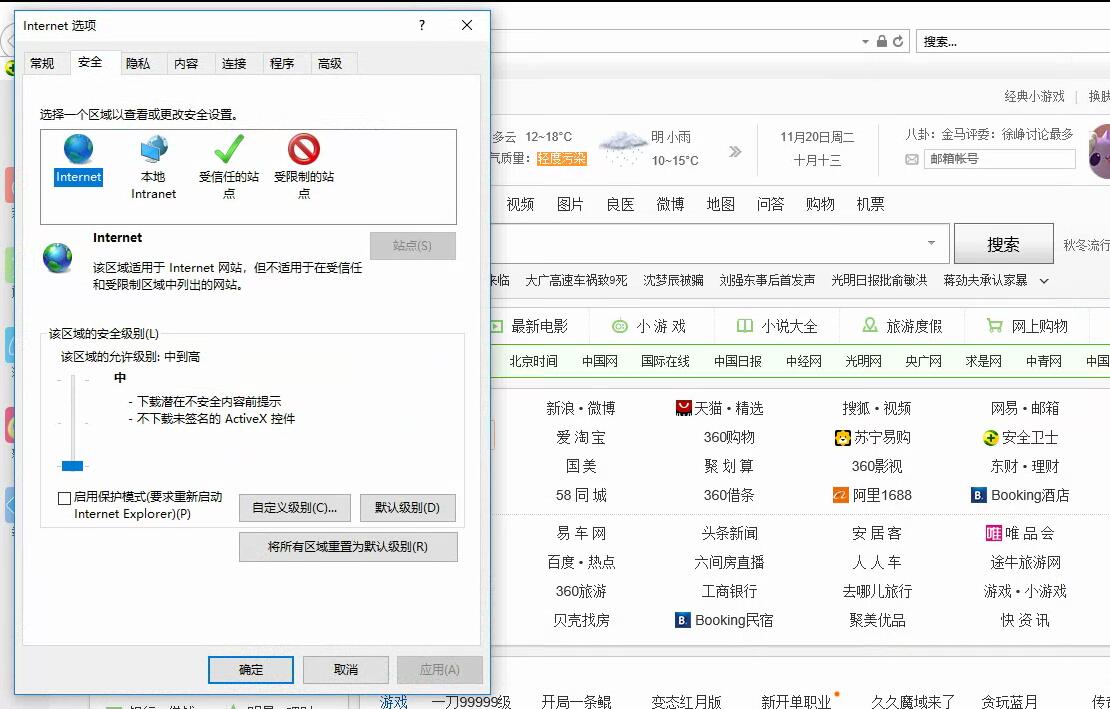 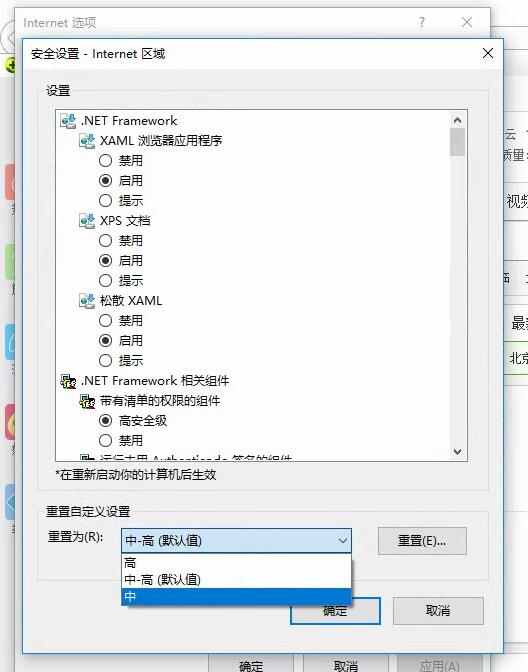 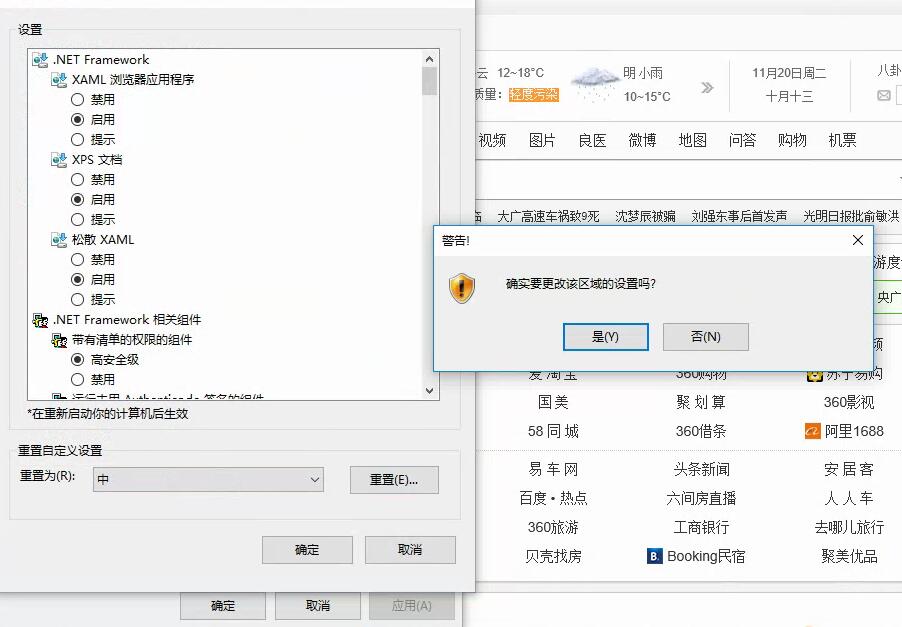 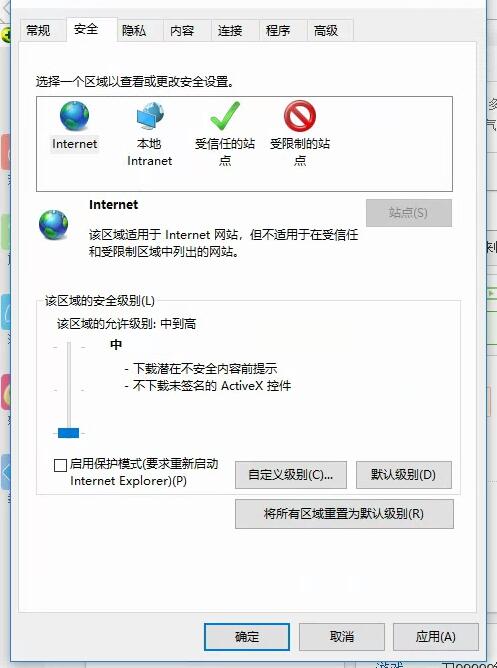 